Ficha de trabajo nº2¿Qué son los planos?Un plano es el dibujo de un lugar (casa, habitación, colegio, ciudad, plaza, etc) y sus objetos mirados desde arriba.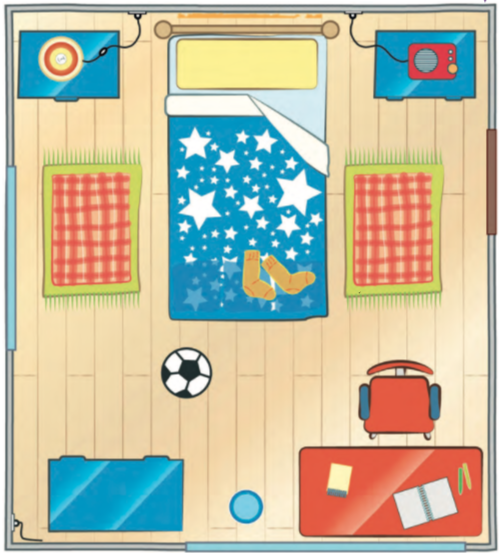 ¿A qué lugar corresponde este plano? ¿Cómo lo supiste?__________________________________________________________________________________________________2. Escribe 5 cosas que veas dentro del plano._________________________________________________________________________________________________________________________________________________________________________________________________________________________________3.  Dibuja en tu cuaderno un plano de tu pieza.